A családfa rajz alapján döntsd el, mely állítások igazak! Karikázd be a számukat!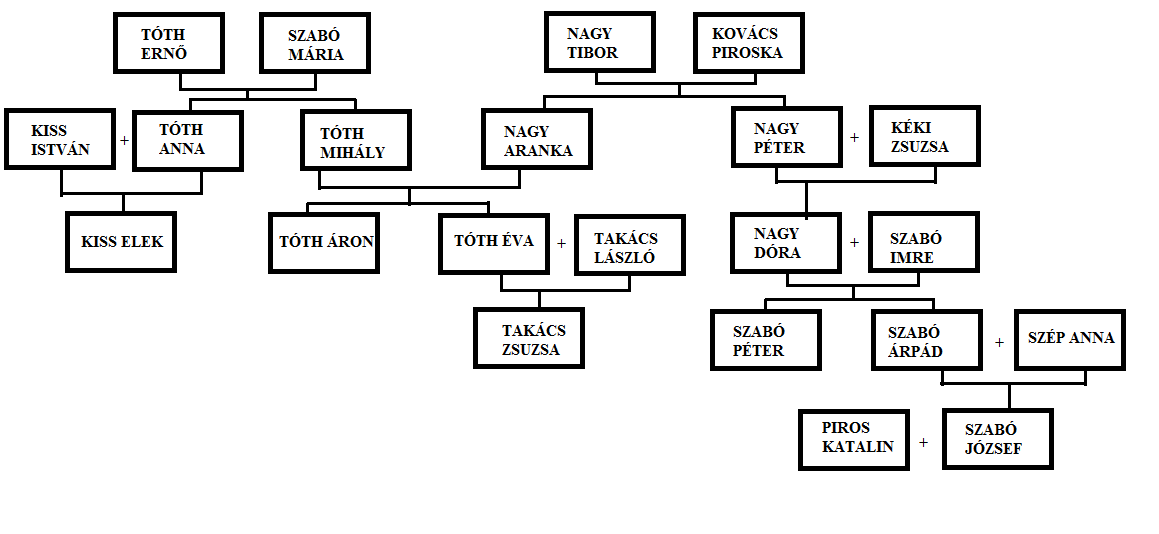 1. Piros Katalin férjének a dédapja a Nagy Aranka testvére.2. Szabó Árpád a Szabó Mária nászasszonyának a dédunokája.3. Takács Zsuzsa és Szép Anna mindketten Kovács Piroska unokái.4. Kiss Elek és Takács László első unokatestvérek.5. Tóth Ernő és Nagy Tibor Takács Zsuzsa dédapái.Megoldás: Igaz állítások: 1,2,5Készítette: Jenei Beáta Huszár Gál Iskola, Debrecen